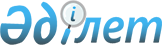 О внесении изменений и дополнений в приказ Министра по инвестициям и развитию Республики Казахстан от 30 апреля 2015 года № 563 "Об утверждении стандартов государственных услуг в области промышленности и экспортного контроля"
					
			Утративший силу
			
			
		
					Приказ Министра по инвестициям и развитию Республики Казахстан от 20 июня 2016 года № 505. Зарегистрирован Министерством юстиции Республики Казахстан 28 июля 2016 года № 14034. Утратил силу приказом Министра индустрии и инфраструктурного развития Республики Казахстан от 8 сентября 2020 года № 457.
      Сноска. Утратил силу приказом Министра индустрии и инфраструктурного развития РК от 08.09.2020 № 457 (вводится в действие по истечении десяти календарных дней после дня его первого официального опубликования).
      В соответствии с пунктом 2 статьи 50 Закона Республики Казахстан от 6 апреля 2016 года "О правовых актах" ПРИКАЗЫВАЮ:
      1. Внести в приказ Министра по инвестициям и развитию Республики Казахстан от 30 апреля 2015 года № 563 "Об утверждении стандартов государственных услуг в области промышленности и экспортного контроля" (зарегистрированный в Реестре государственной регистрации нормативных правовых актов за № 11636, опубликованный 5 августа 2015 года в информационно-правовой системе "Әділет") следующие изменения и дополнения:
      в стандарте государственной услуги "Выдача разрешения на транзит продукции, подлежащей экспортному контролю", утвержденном указанным приказом:
      часть первую пункта 6 изложить в следующей редакции:
      "6. Результат оказания государственной услуги - разрешение на транзит продукции, подлежащей экспортному контролю, либо мотивированный ответ об отказе в оказании государственной услуги в случаях и по основаниям, предусмотренным пунктом 9-1 настоящего стандарта государственной услуги.";
      пункт 9 изложить в следующей редакции:
      "9. Перечень документов, необходимых для оказания государственной услуги при обращении услугополучателя (либо его представителя):
      к услугодателю:
      1) заявление согласно приложению 1 к настоящему стандарту государственной услуги;
      2) документ, удостоверяющий личность, и документ, подтверждающий полномочия представителя (для идентификации личности);
      3) документ о государственной регистрации (перерегистрации) юридического лица - для иностранного юридического лица;
      4) документ, удостоверяющий личность физического лица, документ, подтверждающего право на занятие предпринимательской деятельностью, - для иностранного физического лица;
      5) документ, выданный уполномоченным органом по вопросам экспортного контроля страны экспортера, о наличии разрешения на вывоз продукции;
      6) документ, подтверждающий право на осуществление деятельности в соответствии с законодательством государства услугополучателя, связанной с транзитом продукции;
      7) контракт на поставку продукции с указанием всех участников внешнеторговой деятельности, а также номенклатуры и объема продукции (в физическом и стоимостном выражении);
      8) договор страхования гражданско-правовой ответственности услугополучателя в соответствии с Законом Республики Казахстан от 18 декабря 2000 года "О страховой деятельности";
      9) документ, подтверждающий гарантию со стороны услугополучателя возмещения расходов, связанных с проведением проверки реальных условий перевозки, а также с вероятным временным хранением, обратной перевозкой, экспертизой и другими необходимыми действиями исполнительных органов в случае выявления нарушения действующих нормативных правовых актов Республики Казахстан, включая условия действия разрешения компетентных органов Республики Казахстан по ядерной и радиационной безопасности, а также расходов, связанных с необходимостью приведения выявленных отклонений в соответствие с требованиями законодательства и/или возвращением груза в государство экспорта;
      10) документ, подтверждающий обеспечение услугополучателем осуществления физической защиты продукции, перемещаемой транзитом, с указанием номенклатуры и объема продукции (в физическом и стоимостном выражении), и документ, подтверждающий право на осуществление охранной деятельности физических или юридических лиц, осуществляющих физическую защиту;
      в случае осуществления физической защиты продукции караулом сопровождения воинского транспорта необходимо представить информацию о карауле сопровождения воинского транспорта с указанием фамилии, имени, отчества сотрудников караула сопровождения воинского транспорта, тип (марка), номер и калибр оружия, количество боеприпасов к каждой ввозимой единице оружия при осуществлении заявленной транзитной перевозки;
      11) документ, подтверждающий согласие грузоотправителя продукции принять эти грузы обратно в случае, если передача груза грузополучателю окажется невозможной по независящим от него причинам;
      12) паспорт безопасности (применительно к химической продукции в соответствии с Законом Республики Казахстан от 21 июля 2007 года "О безопасности химической продукции");
      13) сведения о маршруте движения, пограничных пунктов въезда и выезда, вида транспорта по форме согласно приложению 2 к настоящему стандарту государственной услуги;
      14) специальное разрешение на перевозку опасного груза классов 1, 6 и 7 – при осуществлении транзитной перевозки опасных грузов автомобильным транспортом.
      Документы, указанные в подпунктах 3), 4), 5), 6), 7), 8), 9), 10), 11), 12) и 13 представляются с переводом на государственный язык Республики Казахстан или русский язык, с приложением нотариально засвидетельствованных копий, за исключением подпунктов 9) и 11).
      В случае если услугополучателем выступает государственный орган иностранного государства:
      представление документов, указанных в подпунктах 3), 6), 8) и 9) не требуется;
      при отсутствии контракта, указанного в подпункте 7) представляются документы, обосновывающие необходимость поставки продукции;
      на портал:
      1) заявление согласно приложению 1 к настоящему стандарту государственной услуги в форме электронного документа, удостоверенного ЭЦП услугополучателя;
      2) электронная копия документа о государственной регистрации (перерегистрации) юридического лица - для иностранного юридического лица;
      3) электронная копия документа, удостоверяющего личность физического лица, документа, подтверждающего право на занятие предпринимательской деятельностью, - для иностранного физического лица;
      4) электронная копия документа, выданного уполномоченным органом по вопросам экспортного контроля страны экспортера, о наличии разрешения на вывоз продукции;
      5) электронная копия документа, подтверждающего право на осуществление деятельности в соответствии с законодательством государства услугополучателя, связанной с транзитом продукции;
      6) электронная копия контракта на поставку продукции с указанием всех участников внешнеторговой деятельности, а также номенклатуры и объема продукции (в физическом и стоимостном выражении);
      7) электронная копия договора страхования гражданско-правовой ответственности услугополучателя в соответствии с Законом Республики Казахстан от 18 декабря 2000 года "О страховой деятельности";
      8) электронная копия документа, подтверждающего гарантию со стороны услугополучателя возмещения расходов, связанных с проведением проверки реальных условий перевозки, а также с вероятным временным хранением, обратной перевозкой, экспертизой и другими необходимыми действиями исполнительных органов в случае выявления нарушения действующих нормативных правовых актов Республики Казахстан, включая условия действия разрешения компетентных органов Республики Казахстан по ядерной и радиационной безопасности, а также расходов, связанных с необходимостью приведения выявленных отклонений в соответствие с требованиями законодательства и/или возвращением груза в государство экспорта;
      9) электронная копия документа, подтверждающего обеспечение услугополучателем осуществления физической защиты продукции, перемещаемой транзитом, с указанием номенклатуры и объема продукции (в физическом и стоимостном выражении), и документ, подтверждающий право на осуществление охранной деятельности физических или юридических лиц, осуществляющих физическую защиту;
      в случае осуществления физической защиты продукции караулом сопровождения воинского транспорта необходимо представить информацию о карауле сопровождения воинского транспорта с указанием фамилии, имени, отчества сотрудников караула сопровождения воинского транспорта, тип (марка), номер и калибр оружия, количество боеприпасов к каждой ввозимой единице оружия при осуществлении заявленной транзитной перевозки;
      10) электронная копия документа, подтверждающего согласие грузоотправителя продукции принять эти грузы обратно в случае, если передача груза грузополучателю окажется невозможной по независящим от него причинам;
      11) электронная копия паспорта безопасности (применительно к химической продукции в соответствии с Законом Республики Казахстан от 21 июля 2007 года "О безопасности химической продукции");
      12) электронная копия сведений о маршруте движения, пограничных пунктов въезда и выезда, вида транспорта по форме согласно приложению 2 к настоящему стандарту государственной услуги;
      13) электронная копия специального разрешения на перевозку опасного груза классов 1, 6 и 7 – при осуществлении транзитной перевозки опасных грузов автомобильным транспортом.
      Документы, указанные в подпунктах 2), 3), 4), 5), 6), 7), 8), 9), 10), 11) и 12 представляются с переводом на государственный язык Республики Казахстан или русский язык, с приложением нотариально засвидетельствованных копий, за исключением подпунктов 8) и 10).
      В случае если услугополучателем выступает государственный орган иностранного государства:
      представление документов, указанных в подпунктах 2), 5), 7) и 8) не требуется;
      при отсутствии контракта, указанного в подпункте 6) представляются документы, обосновывающие необходимость поставки продукции.
      Сведения о документе, удостоверяющем личность, о государственной регистрации (перерегистрации) юридического лица, индивидуального предпринимателя Республики Казахстан, о специальном разрешении на перевозку опасного груза классов 1, 6 и 7 услугодатель получает из соответствующих государственных информационных систем через шлюз "электронного правительства".
      При подаче услугополучателем всех необходимых документов:
      1) услугодателю (нарочно либо посредством почтовой связи) - подтверждением принятия заявления на бумажном носителе является отметка на его копии о регистрации в канцелярии услугодателя с указанием даты и времени приема пакета документов;
      2) через портал - в "личном кабинете" услугополучателя отображается статус о принятии запроса для оказания государственной услуги с указанием даты получения результата государственной услуги.";
      дополнить пунктом 9-1 следующего содержания:
      "9-1. Основания для отказа в оказании государственной услуги:
      1) установление недостоверности документов, представленных услугополучателем для получения государственной услуги, и (или) данных (сведений), содержащихся в них;
      2) несоответствие услугополучателя и (или) представленных материалов, объектов, данных и сведений, необходимых для оказания государственной услуги, требованиям, установленным нормативными правовыми актами Республики Казахстан;
      3) отрицательный ответ уполномоченного государственного органа на запрос о согласовании, который требуется для оказания государственной услуги, а также отрицательное заключение экспертизы, исследования либо проверки;
      4) в отношении услугополучателя имеется вступившее в законную силу решение (приговор) суда о запрещении деятельности или отдельных видов деятельности, требующих получения данной государственной услуги;
      5) в отношении услугополучателя имеется вступившее в законную силу решение суда, на основании которого услугополучатель лишен специального права, связанного с получением государственной услуги.";
      пункт 11 изложить в следующей редакции:
      "11. В случаях несогласия с результатами оказанной государственной услуги, услугополучатель обращается в суд в установленном законодательством Республики Казахстан порядке.";
      приложение 1 и 2 изложить в новой редакции согласно приложениям 1 и 2 к настоящему приказу;
      в стандарте государственной услуги "Выдача разрешения на переработку продукции вне территории Республики Казахстан", утвержденном указанным приказом:
      часть первую пункта 6 изложить в следующей редакции:
      "6. Результат оказания государственной услуги - разрешение на переработку продукции вне территории Республики Казахстан, либо мотивированный ответ об отказе в оказании государственной услуги в случаях и по основаниям, предусмотренным пунктом 9-1 настоящего стандарта государственной услуги.";
      абзац восьмой подпункта 3) пункта 9 исключить;
      дополнить пунктом 9-1 следующего содержания:
      "9-1. Основания для отказа в оказании государственной услуги:
      1) установление недостоверности документов, представленных услугополучателем для получения государственной услуги, и (или) данных (сведений), содержащихся в них;
      2) несоответствие услугополучателя и (или) представленных материалов, объектов, данных и сведений, необходимых для оказания государственной услуги, требованиям, установленным нормативными правовыми актами Республики Казахстан;
      3) отрицательное заключение экспертизы, исследования либо проверки;
      4) в отношении услугополучателя имеется вступившее в законную силу решение (приговор) суда о запрещении деятельности или отдельных видов деятельности, требующих получения данной государственной услуги;
      5) в отношении услугополучателя имеется вступившее в законную силу решение суда, на основании которого услугополучатель лишен специального права, связанного с получением государственной услуги.";
      пункт 11 изложить в следующей редакции:
      "11. В случаях несогласия с результатами оказанной государственной услуги, услугополучатель обращается в суд в установленном законодательством Республики Казахстан порядке.";
      в стандарте государственной услуги "Выдача разрешения на реэкспорт продукции, подлежащей экспортному контролю", утвержденном указанным приказом:
      часть первую пункта 6 изложить в следующей редакции:
      "6. Результат оказания государственной услуги - разрешение на реэкспорт продукции, подлежащей экспортному контролю, либо мотивированный ответ об отказе в оказании государственной услуги в случаях и по основаниям, предусмотренным пунктом 9-1 настоящего стандарта государственной услуги.";
      абзац десятый подпункта 2) пункта 9 исключить;
      дополнить пунктом 9-1 следующего содержания:
      "9-1. Основания для отказа в оказании государственной услуги:
      1) установление недостоверности документов, представленных услугополучателем для получения государственной услуги, и (или) данных (сведений), содержащихся в них;
      2) несоответствие услугополучателя и (или) представленных материалов, объектов, данных и сведений, необходимых для оказания государственной услуги, требованиям, установленным нормативными правовыми актами Республики Казахстан;
      3) отрицательный ответ уполномоченного государственного органа на запрос о согласовании, который требуется для оказания государственной услуги, а также отрицательное заключение экспертизы, исследования либо проверки;
      4) в отношении услугополучателя имеется вступившее в законную силу решение (приговор) суда о запрещении деятельности или отдельных видов деятельности, требующих получения данной государственной услуги;
      5) в отношении услугополучателя имеется вступившее в законную силу решение суда, на основании которого услугополучатель лишен специального права, связанного с получением государственной услуги.";
      пункт 11 изложить в следующей редакции:
      "11. В случаях несогласия с результатами оказанной государственной услуги, услугополучатель обращается в суд в установленном законодательством Республики Казахстан порядке.";
      в стандарте государственной услуги "Выдача гарантийного обязательства (сертификата конечного пользователя)", утвержденном указанным приказом:
      часть первую пункта 6 изложить в следующей редакции:
      "6. Результат оказания государственной услуги - гарантийное обязательство (сертификат конечного пользователя), либо мотивированный ответ об отказе в оказании государственной услуги в случаях и по основаниям, предусмотренным пунктом 9-1 настоящего стандарта государственной услуги.";
      абзац восьмой подпункта 3) пункта 9 исключить;
      дополнить пунктом 9-1 следующего содержания:
      "9-1. Основания для отказа в оказании государственной услуги:
      1) установление недостоверности документов, представленных услугополучателем для получения государственной услуги, и (или) данных (сведений), содержащихся в них;
      2) несоответствие услугополучателя и (или) представленных материалов, объектов, данных и сведений, необходимых для оказания государственной услуги, требованиям, установленным нормативными правовыми актами Республики Казахстан;
      3) отрицательное заключение экспертизы, исследования либо проверки;
      4) в отношении услугополучателя имеется вступившее в законную силу решение (приговор) суда о запрещении деятельности или отдельных видов деятельности, требующих получения данной государственной услуги;
      5) в отношении услугополучателя имеется вступившее в законную силу решение суда, на основании которого услугополучатель лишен специального права, связанного с получением государственной услуги.";
      пункт 11 изложить в следующей редакции:
      "11. В случаях несогласия с результатами оказанной государственной услуги, услугополучатель обращается в суд в установленном законодательством Республики Казахстан порядке.";
      в стандарте государственной услуги "Выдача заключения об отнесении товаров, технологий, работ, услуг, информации к продукции, подлежащей экспортному контролю", утвержденном указанным приказом:
      часть первую пункта 6 изложить в следующей редакции:
      "6. Результат оказания государственной услуги - заключение об отнесении товаров, технологий, работ, услуг, информации к продукции, подлежащей экспортному контролю, либо мотивированный ответ об отказе в оказании государственной услуги в случаях и по основаниям, предусмотренным пунктом 9-1 настоящего стандарта государственной услуги.";
      абзац седьмой подпункта 3) пункта 9 исключить;
      дополнить пунктом 9-1 следующего содержания:
      "9-1. Основания для отказа в оказании государственной услуги:
      1) установление недостоверности документов, представленных услугополучателем для получения государственной услуги, и (или) данных (сведений), содержащихся в них;
      2) несоответствие услугополучателя и (или) представленных материалов, объектов, данных и сведений, необходимых для оказания государственной услуги, требованиям, установленным нормативными правовыми актами Республики Казахстан;
      3) отрицательный ответ уполномоченного государственного органа на запрос о согласовании, который требуется для оказания государственной услуги, а также отрицательное заключение экспертизы, исследования либо проверки;
      4) в отношении услугополучателя имеется вступившее в законную силу решение (приговор) суда о запрещении деятельности или отдельных видов деятельности, требующих получения данной государственной услуги;
      5) в отношении услугополучателя имеется вступившее в законную силу решение суда, на основании которого услугополучатель лишен специального права, связанного с получением государственной услуги.";
      пункт 11 изложить в следующей редакции:
      "11. В случаях несогласия с результатами оказанной государственной услуги, услугополучатель обращается в суд в установленном законодательством Республики Казахстан порядке.".
      2. Комитету индустриального развития и промышленной безопасности Министерства по инвестициям и развитию Республики Казахстан (Ержанов А.К.) обеспечить:
      1) государственную регистрацию настоящего приказа в Министерстве юстиции Республики Казахстан;
      2) направление копии настоящего приказа в печатном и электронном виде на официальное опубликование в периодические печатные издания и информационно-правовую систему "Әділет" в течение десяти календарных дней после его государственной регистрации в Министерстве юстиции Республики Казахстан, а также в Республиканский центр правовой информации в течение пяти рабочих дней со дня получения зарегистрированного приказа для включения в эталонный контрольный банк нормативных правовых актов Республики Казахстан;
      3) размещение настоящего приказа на интернет-ресурсе Министерства по инвестициям и развитию Республики Казахстан;
      4) в течение десяти рабочих дней после государственной регистрации настоящего приказа в Министерстве юстиции Республики Казахстан предоставление в Юридический департамент Министерства по инвестициям и развитию Республики Казахстан сведений об исполнении мероприятий, предусмотренных подпунктами 1), 2) и 3) настоящего пункта.
      3. Контроль за исполнением настоящего приказа возложить на курирующего вице-министра по инвестициям и развитию Республики Казахстан.
      4. Настоящий приказ вводится в действие по истечении двадцати одного календарного дня после дня его первого официального опубликования.
      "СОГЛАСОВАН"   
      Министр информации и коммуникаций   
      Республики Казахстан   
      __________________ Д. Абаев   
      24 июня 2016 года
      "СОГЛАСОВАН"   
      Министр национальной экономики   
      Республики Казахстан   
      __________________ К. Бишимбаев   
      30 июня 2016 года Заявление для получения разрешения на транзит продукции Сведения о маршруте движения, пограничных пунктах въезда и
выезда, виде транспорта при осуществлении заявленной
транзитной перевозки
					© 2012. РГП на ПХВ «Институт законодательства и правовой информации Республики Казахстан» Министерства юстиции Республики Казахстан
				
Министр
по инвестициям и развитию
Республики Казахстан
А. ИсекешевПриложение 1
к приказу Министра
по инвестициям и развитию
Республики Казахстан
от 20 июня 2016 года № 505
Приложение 1
к стандарту государственной услуги
"Выдача разрешения на транзит
продукции, подлежащей экспортному контролю"
1. Разрешение №
1. Разрешение №
1. Разрешение №
1. Разрешение №
2. Услугополучатель
______________________________________________________________________________________
(фамилия, имя, отчество (при наличии) физического лица, индивидуальный идентификационный номер, номер и дата выдачи свидетельства о государственной регистрации услугополучателя в качестве индивидуального предпринимателя – для индивидуального предпринимателя; полное наименование, бизнес-идентификационный номер юридического лица (в том числе иностранного юридического лица), бизнес-идентификационный номер филиала или представительства иностранного юридического лица – в случае отсутствия бизнес-идентификационного номера у юридического лица; местонахождение, телефоны).
2. Услугополучатель
______________________________________________________________________________________
(фамилия, имя, отчество (при наличии) физического лица, индивидуальный идентификационный номер, номер и дата выдачи свидетельства о государственной регистрации услугополучателя в качестве индивидуального предпринимателя – для индивидуального предпринимателя; полное наименование, бизнес-идентификационный номер юридического лица (в том числе иностранного юридического лица), бизнес-идентификационный номер филиала или представительства иностранного юридического лица – в случае отсутствия бизнес-идентификационного номера у юридического лица; местонахождение, телефоны).
2. Услугополучатель
______________________________________________________________________________________
(фамилия, имя, отчество (при наличии) физического лица, индивидуальный идентификационный номер, номер и дата выдачи свидетельства о государственной регистрации услугополучателя в качестве индивидуального предпринимателя – для индивидуального предпринимателя; полное наименование, бизнес-идентификационный номер юридического лица (в том числе иностранного юридического лица), бизнес-идентификационный номер филиала или представительства иностранного юридического лица – в случае отсутствия бизнес-идентификационного номера у юридического лица; местонахождение, телефоны).
2. Услугополучатель
______________________________________________________________________________________
(фамилия, имя, отчество (при наличии) физического лица, индивидуальный идентификационный номер, номер и дата выдачи свидетельства о государственной регистрации услугополучателя в качестве индивидуального предпринимателя – для индивидуального предпринимателя; полное наименование, бизнес-идентификационный номер юридического лица (в том числе иностранного юридического лица), бизнес-идентификационный номер филиала или представительства иностранного юридического лица – в случае отсутствия бизнес-идентификационного номера у юридического лица; местонахождение, телефоны).
3. Грузоотправитель (юридический адрес, телефон)
6. Страна грузоотправителя
6. Страна грузоотправителя
6. Страна грузоотправителя
4. Грузополучатель (юридический адрес, телефон)
7. Страна назначения
7. Страна назначения
7. Страна назначения
5. Страна услугополучателя
8. Срок действия
8. Срок действия
8. Срок действия
9. Пункт пропуска через государственную границу Республики Казахстан/органы государственных доходов Республики Казахстан
въезд
выезд
10. Вид транспорта
10. Вид транспорта
10. Вид транспорта
9. Пункт пропуска через государственную границу Республики Казахстан/органы государственных доходов Республики Казахстан
въезд
выезд
11. Валюта платежа
11. Валюта платежа
11. Валюта платежа
12. Наименование и полная характеристика продукции
13. Код товара по ТН ВЭД ЕАЭС
15. Единица измерения
17. Общая стоимость (в тысячах) в: валюте платежа, тенге, долларах (USD)
12. Наименование и полная характеристика продукции
14. Код товара по контрольным спискам
16. Количество
17. Общая стоимость (в тысячах) в: валюте платежа, тенге, долларах (USD)
18. Основание для запроса разрешения (№ контракта, дата его подписания)
19. Согласовано
19. Согласовано
19. Согласовано
20. От организации-услугополучателя (фамилия, имя, отчество (при наличии)
Должность, подпись
МП (при наличии), дата
21. Услугодатель
Заявление принято к рассмотрению
"__" __________ 20__ года
21. Услугодатель
Заявление принято к рассмотрению
"__" __________ 20__ года
21. Услугодатель
Заявление принято к рассмотрению
"__" __________ 20__ года
22. Номера страховых полисов, наименование страховой компании
22. Номера страховых полисов, наименование страховой компании
22. Номера страховых полисов, наименование страховой компании
22. Номера страховых полисов, наименование страховой компании
23. Особые условия разрешения
23. Особые условия разрешения
23. Особые условия разрешения
23. Особые условия разрешенияПриложение 2
к приказу Министра
по инвестициям и развитию
Республики Казахстан
от 20 июня 2016 года № 505
Приложение 2
к стандарту государственной услуги
"Выдача разрешения на транзит
продукции, подлежащей экспортному контролю"
Показатели
Содержание показателя
Примечание
Полное наименование груза
Единица измерения
Количество
Класс опасности
Код ООН
Код ГНГ
Код ТН ВЭД ЕАЭС
Услугополучатель
полное наименование организации, полный юридический адрес, телефоны
Экспедитор по территории РК полное наименование организации, полный юридический адрес, телефоны
(не требуется в случае перевозки воздушным и водным транспортом)
Копия договора прилагается
Охрана груза полное наименование организации, полный юридический адрес, номер и дата контракта, сведения о допусках к охране данного вида груза
(не требуется в случае перевозки воздушным и водным транспортом)
Копия договора прилагается
Вид транспорта
указать:
Грузоотправитель
полное наименование организации, полный юридический адрес, телефоны
Грузополучатель
полное наименование организации, полный юридический адрес, телефоны
Маршрут перевозки:
Наименование станции (пункта, порта, аэропорта) отправления, страна
Наименование пункта пропуска (станции, порта, аэропорта) через государственную границу Республики Казахстан при въезде
Маршрут передвижения по территории Республики Казахстан
Наименование пункта пропуска (станции, порта, аэропорта) через государственную границу Республики Казахстан при выезде
Наименование станции (пункта, порта, аэропорта) назначения, страна
Сроки перевозки
дата, месяц, год - дата, месяц, год
Данные о страховании гражданско-правовой ответственности за причинение вреда полное наименование страховой компании, полный юридический адрес, телефоны, № и дата страхового полиса
Номер аварийной карточки
Аварийная карточка прилагается